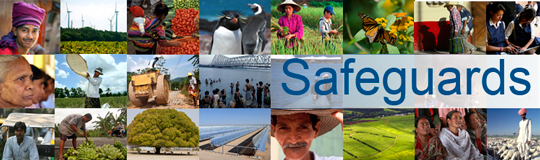 Review and Update of the World Bank’s Environmental and Social Safeguard PoliciesPhase 3Participant ListDate: February 3, 2016Location (City, Country): Nairobi, Kenya Audience (Government, CSO, etc.): Technical Team Total Number of Participants: 105Review and Update of the World Bank’s Environmental and Social Safeguard PoliciesPhase 3Participant ListDate: February 4, 2016Location (City, Country): Nairobi, KenyaAudience (Government, CSO, etc.): Government Officials Total Number of Participants: 67No.Participant NameOrganization/Position Country1Joseph RotichMinistry of Health - EAPHLNPKenya 2Robin MbaeMin. of Agric., Livestock & FisheriesKenya3Salim Ali MollaMinistry of Devolution & PlanningKenya4Purity NjugunaMinistry of Devolution & PlanningKenya5Elkana OngutiMinistry of Health Kenya6Bahati KerangaKenya Water Towers AgencyKenya7Davis O. OchilloDOSHSKenya 8Jane N. MbuguaMinistry of Environment STKenya9Loice KamauAWSBKenya10Inganji YakhamaKenya Forest ServiceKenya11Michael W. OjiamboMin. of Public Service, Youth & Gender AffairsKenya12Leonard OmulloNational Land commissionKenya13Martina MuokiMinistry of Environment STKenya 14D. K. MainaWKCDD/FMPKenya15Mercy MburuKENAFFKenya16Nebart AvutswaICPAKKenya17Tlohelang AumaneDevelopment Planning Lesotho18Grace NdunguNIBKenya19Johnson NdoloRPLRPKenya20Cornelius NdeteiKenGenKenya21Henry OnyiegoMinistry of Health Kenya22Joseph Otieno Ministry of Energy and PetroleumKenya 23Zacharia HoidiMinistry of Energy and PetroleumKenya24Wellington MulingeKALROKenya25Stella GitimuMin. of Land, Housing & Urban Development - KISIPKenya26Henry MutwiriNational Treasury Kenya27Kennedy NyachiroNational TreasuryKenya28Josephine KanyiNational TreasuryKenya 29Queenter OsoroKNEBKenya30James MaruMin. of Labour, East Africa AffairsKenya31Augustine K. MasindeMin. Land, Housing & Urban DevelopmentKenya32Oceanic SakwaNEMAKenya33Roseline NjeruKPLCKenya34David NyantikaMinistry of Water & IrrigationKenya35Polly MaingiNational TreasuryKenya36Jeremia WahomeNEMAKenya 37Mamo UmuroMinistry of Health Kenya38Mwanza JoachimMinistry of HealthKenya39Kiprop LagatNational Museums of KenyaKenya40Wilfred Koech KPLCKenya41Samuel AbayaKPLCKenya42James NgugiLake Victoria North Water Services BoardKenya43Mohamed AdanCommission on Administrative JusticeKenya44Jackson OngoloNational OilKenya45Esther MugureNEMA/PEPOKenya46Solomon KihiuLVEMP II KenyaKenya47Joseph M. KatumoMin. of Agric., Livestock & Fisheries-SDFKenya48James Theuri Ministry of Transport & InfrastructureKenya49Mildred OgendoKETRACOKenya50David WainainaMinistry of Energy and PetroleumKenya51Diana Kathini MusyokaKenya Nuclear Electricity Board (KNEB)Kenya52Pauline NgariMinistry of Health Kenya53Palesa MashoaiMinistry of Development PlanningLesotho54Walter NyatwangaKeNHAKenya55Elizabeth MueniState Department of FisheriesKenya56Boniface K. Mutua EAAPPKenya57Daniel MutegiMin. of Land, Housing& Urban Development-KISIPKenya 58Beatrice OrgutKenya PipelineKenya59Vasco AchaANACMozambique60Didacus O. ItyengRPLRD (K)Kenya61Gladys JumaMin. of Land, Housing& Urban Development-KISIPKenya62Mohamed OmaKenya Wildlife ServicesKenya63Alice OyaloMin. of Land, Housing& Urban Development-KMPKenya 64David T. WambeteMinistry of Agriculture-SDPSKenya65Catherine NdisoMinistry of Health-KHSSPKenya66Robert OjwangCWSB-WaSSIPKenya 67Tito KodiagaKWSCRPKenya68Eng. Kefa SedaKeNHAKenya69Lazarus Kubasu Ministry of Water & Irrigation -KWSCRPKenya70Anthony OdongoKAAKenya71Darius KayagoKenya Wildlife ServiceKenya 72Eng. Peter OumaLVNWSBKenya73Solomon AmbwereMin. of Land, Housing & Urban DevelopmentKenya74Francis OwadeMin. of Land, Housing& Urban Development-KMPKenya75 Dan MugoICPAKKenya76Amado AdelinoANACMozambique77Nordino TilongoloFIPAGMozambique78Milton NhachingoFIPAGMozambique79Florence KulechoKenya Wildlife ServiceKenya80Keziah AdhiamboAthi Water ServicesKenya81Wycliffe OndiekiPIU/National Treasury/IFPPP/KEPTAPKenya82Joshua K. CheboiwoKenya Forestry Research InstituteKenya83Paul ManyalaMinistry of Land-DPPKenya 84Wilfred AmwataMinistry of Water & Irrigation Kenya85Stephanie Mutinati MunyaoNGECKenya86Mary MaingiMin. of Agric., Livestock & Fisheries - KAPPKenya 87Rodney SultaniMinistry of Energy and Petroleum Kenya88Kwame shisoyaMinistry of ICTKenya89Florence MuthoniMinistry of ICTKenya90Lucy Nga’ngaMin. of Agric., Livestock & FisheriesKenya91Joshua WereKenGenKenya92Stephen NgugiKNBSKenya 93Jane NgugiKAPPKenya94Kennedy OgolaMinistry of ICTKenya95Jacquiline Bernard Kenya Wildlife ServiceKenya96Richard TormoiMin. of Agric., Livestock & FisheriesKenya97Rose OlooKeNHAKenya98Winnie MwalimuNational Treasury Kenya 99Elizabeth MutisyaRPLRP(Kenya)Kenya100Eunice JemutaiAthi Water Services BoardKenya101Stephanie BitengoMinistry of Labour, Social services & SecurityKenya 102Alamitu GuyoGDC Kenya103Leila NdaliloKEFRI- CoastKenya104Esther MagamboMin. of Agric., Livestock & Fisheries-SDAKenya105Geoffrey MwachalaNational Museums of KenyaKenyaNo.Participant NameOrganization/Position Country1Wilfred KoechKPLCKenya2Dr. Margaret MwakimaPS-Natural ResourcesKenya3Amado AdelinoANACMozambique4Oceanic SakwaNEMAKenya5Gideon GathaaraMinistry of EnvironmentKenya6Esther MogamboMin. of Agric., Livestock & Fisheries/SDA Kenya7Francis OpiyoGDCKenya8Jackson OngoloNational OilKenya9Gabriel WetangulaGDCKenya10Anthony Odongo KAAKenya11Mwanasiti BenderaCDA ESSOKenya12Ruth KimososMinistry of LivestockKenya13Wilfred AmwateMinistry of Water& IrrigationKenya14Lolem LokolileMinistry of Health Kenya15Cornelius NdeteiKenGenKenya16Esther MugureNEMA/PEPOKenya17Palesa MashoaiMinistry of Development PlanningLesotho18Dr. Muragori Ministry of Health Kenya19James Theuri Ministry of Transport & InfrastructureKenya20David T. WambeteMinistry of Agriculture-SDPSKenya21Solomon AmbwereMin. of Land, Housing & Urban DevelopmentKenya22Nebart AvutswaICPAKKenya23Pacifica F. A. OgolaKenGenKenya24Grace MwaiGCDKenya25Pascal MananGDCKenya26Walter NyatwangaKeNHAKenya27James NgugiLake Victoria North Water Services BoardKenya28Julius Kiptarus Min. Agric., Livestock& FisheriesKenya29Eng. Wilfred OnchokeMin. of Water & IrrigationKenya30Kiprop LagatNational Museums of KenyaKenya31Tlohelang AumaneDevelopment Planning Lesotho32Henry MutwiriNational Treasury Kenya33Alamitu GuyuGDCKenya34Nordino TilongoloFIPAGMozambique35Vasco AchaANACMozambique36Milton NhachingoFIPAGMozambique37Dr. Andrew Tumur PS, State Department of LivestockKenya38Winnie MwalimuNational TreasuryKenya39Mohamed OmaKenya Wildlife ServicesKenya40Henry Rotich CS, National Treasury Kenya41Vera MweuMinistry of Labour Kenya42W. M. Oduor Min. of Public Service, Youth & Gender AffairsKenya43Joe MucheruPS, Ministry of ICTKenya44Diana Musyoka KNEBKenya45Catherine NelisaMinistry of Health- KHSSPKenya46Dr. Chopa Mailu Ministry of Health Kenya47Victor KyaloPS, Ministry of ICT & InnovationKenya48Kennedy NyachiroNational TreasuryKenya49Mohamed AdanCommission on Administrative JusticeKenya50Florah MwawughangaKenGenKenya51David KayagoKenya Wildlife ServiceKenya52Nelson RobMinistry of Devolution & PlanningKenya53Leila NdaliloKEFRIKenya54Wellington MulingeKALROKenya55Godfrey BihemboMin. of Environ., Natural Resources &RRDKenya56Anna OnyangoMin. of Agric., Livestock & FisheriesKenya57Bahati KerangaKenya Water Towers Agency Kenya58Edwin NjueMinistry of Devolution & PlanningKenya59Roseline NjeruKPLCKenya60Francis NkakoKenya Water Towers Agency Kenya61Arch. Aidah MunanoPS, Min. Land, Housing & Urban DevelopmentKenya62Joseph M. KatumoMin. of Agric., Livestock & Fisheries/SDFKenya63Inganji YakhamaKenya Forest servicesKenya64Augustine K. MasindeMin. Land, Housing & Urban DevelopmentKenya65Stephanie Mutinati MunyaoNGECKenya66Mwanasiti Bendera CDA ESSOKenya67Haji S. MassaCWSBKenya